      《在线课堂》学习单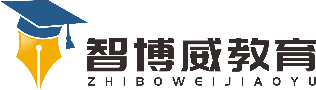                 班 级 ：         姓 名：             单元语文6年级上册第3单元课题10.宇宙生命之谜温故知新0. 提问：回顾一下，科学家在探索宇宙生命之谜时，做了哪些考察？请举例说明。                                                                 。自主攀登1.形近字组词。酶（      ）   碳（      ）    冥（    ）嵋（      ）   炭（      ）    溟（    ）糍（      ）   迷（      ）    倾（    ）磁（      ）   谜（      )     顷（    ）2.整体感知。⑴课文开头为什么从古代神话谈起？                                                                 。⑵第3自然段中“至少”一词能删掉吗？                                                                 。⑶有生命存在的天体至少应具备哪四个条件？                                                                 。稳中有升3、你如何理解“人们至今未在地球以外的太空中找到生命，但仍然相信遥远的太空存在着生命”。                                                                 。说句心里话